Developing Best Management Plans for Pulse and Oilseed Crops in the Northeast SARE PROJECT #LNE17-358WHO WILL THIS PROJECT BENEFIT? 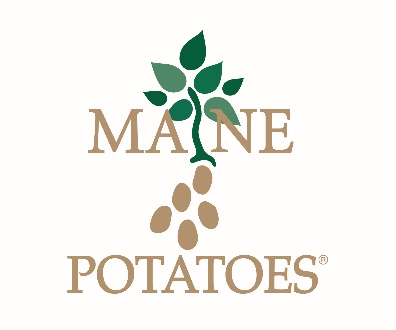 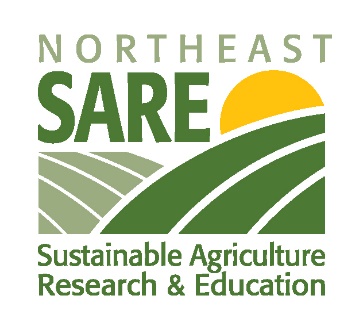 Northeast Crop and Livestock Producers	  	Northeast Food and Feed ProcessorsWHAT IS THE PROJECT FOCUS? 1.  Extend and diversify potato crop rotations to include pulse and oilseed crops2.  Develop high value markets for these crops with Northeast food processors3.  Provide a local source of protein and energy to Northeast livestock producersWHEN WILL THIS PROJECT OCCUR? 		The timeline for this project is from September 2017 through May 2020		Workshops and information sessions will be held in late winter of 2018 and 2019 		Field scale and research trials will be held in the 2018 and 2019 cropping seasonsWHERE WILL THE PROJECT ACTIVITIES BE HELD?		Workshops and information sessions will be held in the Presque Isle area		Field scale and research trials will be held throughout Aroostook County		Project updates will be presented at field days, industry conferences, and on the webWHY PULSE AND OILSEEDS?1.  Results from research projects conducted in Maine from 2013 through 2016 focusing 
     on field peas, lentils, chickpeas, dry beans, flax, and sunflowers showed high yield  
     potential, reduced inputs, and cropping system flexibility. 2.  Demand and popularity of plant based proteins and specialty foods have drastically          increased in recent years.  This demand; coupled with increased capacity of Northeast       food processors provides an excellent opportunity for the creation of a diverse local      food system.3.  Pulse and oilseed crops and their by-products are a source of concentrated protein and       energy.  Current concentrates used in the livestock industry are heavily imported and      are subject to the volatile commodity market.    HOW CAN I BE INVOLVED IN THIS PROJECT?		Easy, contact Jake Dyer at the Maine Potato Board either by phone or email.  He can                           provide you with additional details and take down your contact information to keep you                            in the loop.				PHONE:  1-(207)-769-5061				EMAIL:  jdyer@mainepotatoes.com   